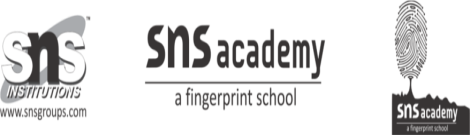                        The Portrait of a LadyGive answers for the following questions1. What stories of the grandmother did the author treat aS ‘fables’ of the prophets?2. How did the sparrows mourn the death of the grandmother?3. Describe the changing relationship between the author and his grandmother. Did their feelings for each other change?4.Give a pen picture of narrators’ grandfather as he appeared in the portrait.5.Draw a comparison between village school education and city school education.6. When did the common link of friendship between the narrator and his grandmother finally snap?7. How did the grandmother celebrate the homecoming of his grandson?Give long answer:1. What image of the grandmother emerges from the lesson ‘The Portrait Of a Lady’